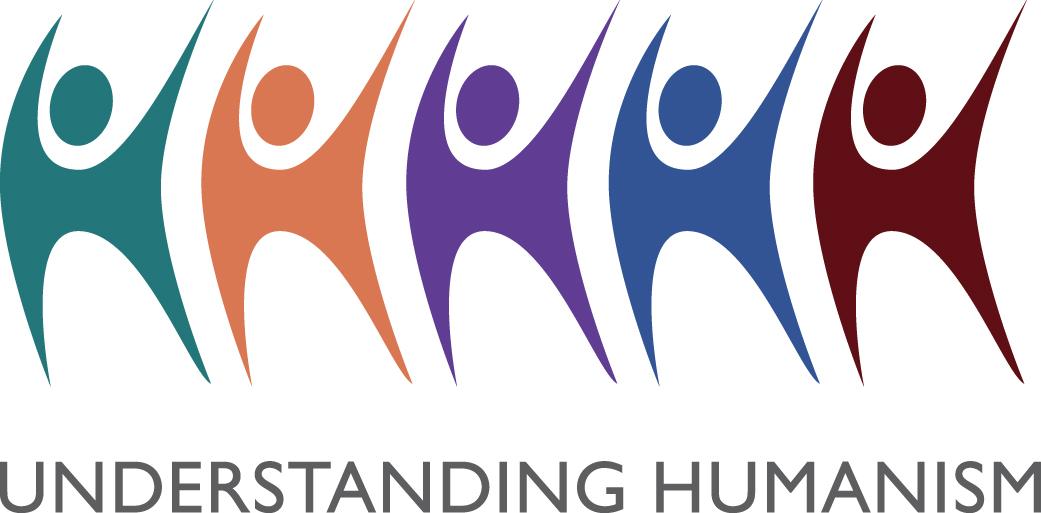 Plan your own naming ceremony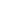 Where would you hold it?Who would you invite?What would you do to make it special?What would you say and why?Draw a picture of the naming ceremony